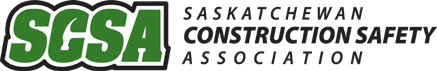 *Hazard assessments are conducted before work begins. Existing and potential hazards should be identified with controls implemented prior to starting work activities. When conditions or work being performed changes, the hazard assessment must be updated or a new one completed.For more information on your legal obligations regarding worksite safety please contact us.Contact us by email at: SCSAINFO@SCSAONLINE.CA or Toll Free at 1.800.817.2079Hazard Assessment FormHazard Assessment FormHazard Assessment FormHazard Assessment FormHazard Assessment FormHazard Assessment FormHazard Assessment FormHazard Assessment FormHazard Assessment FormHazard Assessment FormHazard Assessment FormHazard Assessment FormHazard Assessment FormHazard Assessment FormHazard Assessment FormHazard Assessment FormHazard Assessment FormCompany Name:Date:Date:Time: AM   PM AM   PMCompany Contact:Company Contact:Location:Location:Contact Email/ Phone:Contact Email/ Phone:Contact Email/ Phone:Work Being Performed:Work Being Performed:Work Being Performed:Work Being Performed:SWP/ SJP Reviewed: SWP/ SJP Reviewed: SWP/ SJP Reviewed: Critical Task Being Performed:Critical Task Being Performed:Critical Task Being Performed:Critical Task Being Performed:    Yes		 No    Yes		 No    Yes		 No    Yes		 No    Yes		 No    Yes		 NoPRIORITY INDEX 	Severity	1. Imminent Danger 	2. Serious	3. Minor	4. Negligible/Ok	5. Not Applicable	Probability	A – Probable	B – Reasonably Probable	C – Remote	D – Extremely RemotePRIORITY INDEX 	Severity	1. Imminent Danger 	2. Serious	3. Minor	4. Negligible/Ok	5. Not Applicable	Probability	A – Probable	B – Reasonably Probable	C – Remote	D – Extremely RemotePRIORITY INDEX 	Severity	1. Imminent Danger 	2. Serious	3. Minor	4. Negligible/Ok	5. Not Applicable	Probability	A – Probable	B – Reasonably Probable	C – Remote	D – Extremely RemotePRIORITY INDEX 	Severity	1. Imminent Danger 	2. Serious	3. Minor	4. Negligible/Ok	5. Not Applicable	Probability	A – Probable	B – Reasonably Probable	C – Remote	D – Extremely RemotePRIORITY INDEX 	Severity	1. Imminent Danger 	2. Serious	3. Minor	4. Negligible/Ok	5. Not Applicable	Probability	A – Probable	B – Reasonably Probable	C – Remote	D – Extremely RemotePRIORITY INDEX 	Severity	1. Imminent Danger 	2. Serious	3. Minor	4. Negligible/Ok	5. Not Applicable	Probability	A – Probable	B – Reasonably Probable	C – Remote	D – Extremely RemotePRIORITY INDEX 	Severity	1. Imminent Danger 	2. Serious	3. Minor	4. Negligible/Ok	5. Not Applicable	Probability	A – Probable	B – Reasonably Probable	C – Remote	D – Extremely RemotePRIORITY INDEX 	Severity	1. Imminent Danger 	2. Serious	3. Minor	4. Negligible/Ok	5. Not Applicable	Probability	A – Probable	B – Reasonably Probable	C – Remote	D – Extremely RemotePRIORITY INDEX 	Severity	1. Imminent Danger 	2. Serious	3. Minor	4. Negligible/Ok	5. Not Applicable	Probability	A – Probable	B – Reasonably Probable	C – Remote	D – Extremely RemotePRIORITY INDEX 	Severity	1. Imminent Danger 	2. Serious	3. Minor	4. Negligible/Ok	5. Not Applicable	Probability	A – Probable	B – Reasonably Probable	C – Remote	D – Extremely RemotePRIORITY INDEX 	Severity	1. Imminent Danger 	2. Serious	3. Minor	4. Negligible/Ok	5. Not Applicable	Probability	A – Probable	B – Reasonably Probable	C – Remote	D – Extremely RemotePRIORITY INDEX 	Severity	1. Imminent Danger 	2. Serious	3. Minor	4. Negligible/Ok	5. Not Applicable	Probability	A – Probable	B – Reasonably Probable	C – Remote	D – Extremely RemotePRIORITY INDEX 	Severity	1. Imminent Danger 	2. Serious	3. Minor	4. Negligible/Ok	5. Not Applicable	Probability	A – Probable	B – Reasonably Probable	C – Remote	D – Extremely RemotePRIORITY INDEX 	Severity	1. Imminent Danger 	2. Serious	3. Minor	4. Negligible/Ok	5. Not Applicable	Probability	A – Probable	B – Reasonably Probable	C – Remote	D – Extremely RemotePRIORITY INDEX 	Severity	1. Imminent Danger 	2. Serious	3. Minor	4. Negligible/Ok	5. Not Applicable	Probability	A – Probable	B – Reasonably Probable	C – Remote	D – Extremely RemotePRIORITY INDEX 	Severity	1. Imminent Danger 	2. Serious	3. Minor	4. Negligible/Ok	5. Not Applicable	Probability	A – Probable	B – Reasonably Probable	C – Remote	D – Extremely RemotePRIORITY INDEX 	Severity	1. Imminent Danger 	2. Serious	3. Minor	4. Negligible/Ok	5. Not Applicable	Probability	A – Probable	B – Reasonably Probable	C – Remote	D – Extremely RemoteDescription of Hazard(include location)Description of Hazard(include location)Description of Hazard(include location)Description of Hazard(include location)Priority RankingControl RequiredControl RequiredControl RequiredControl RequiredControl RequiredPerson Implementing ControlPerson Implementing ControlPerson Implementing ControlPerson Implementing ControlCompletedCompletedCompletedDescription of Hazard(include location)Description of Hazard(include location)Description of Hazard(include location)Description of Hazard(include location)Priority RankingControl RequiredControl RequiredControl RequiredControl RequiredControl RequiredPerson Implementing ControlPerson Implementing ControlPerson Implementing ControlPerson Implementing ControlDateDateTimeHazard Assessment Conducted by:Hazard Assessment Conducted by:Hazard Assessment Conducted by:Reviewed by Workers:Reviewed by Workers:Hazard Assessment Conducted by:Hazard Assessment Conducted by:Hazard Assessment Conducted by:Reviewed by Workers:Reviewed by Workers:Hazard Assessment Conducted by:Hazard Assessment Conducted by:Hazard Assessment Conducted by:Reviewed by Workers:Reviewed by Workers:Hazard Assessment Conducted by:Hazard Assessment Conducted by:Hazard Assessment Conducted by:Reviewed by Workers:Reviewed by Workers:Manager/ Supervisor(s) Reviewed:Manager/ Supervisor(s) Reviewed:Manager/ Supervisor(s) Reviewed:Comments:Comments: